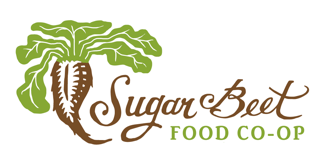 SUGAR BEET FOOD STORE COOPERATIVEBOARD OF DIRECTORS MEETING AGENDA- REVISEDTuesday, March 28, 2023, 7pmGrove Apartments- Conference Room442 S. Grove, Oak Park, ILOnline Access:  https://us06web.zoom.us/j/85974314632?pwd=QU5Zc0RyaUtsSVE4T3JNRzJMVzNYZz09Board of Directors Present: Beth Dougherty, Gail Holmberg, Peter Nolan, Diane Norris, Chuck WolfPresent (Zoom): Linda ChandlerAbsent: Lori Vierow (technical issues), Bill Gee, Cassie Janis, Johnny Mathias General Manager: Jim DoyleGuests: Katherine Faydesh, Amina Jackson (zoom), Marcus Carrigan (store Grocery Manager)Call To OrderThe meeting was called to order at 7:06pmIntroductions:Guests Katherine Faydesh and Amina Jackson, each 2023 Board applicants introduced themselvesGM Update (Jim) Jim took us through the GM Report. January results - Down in sales versus last year and the budget.  But margin was up versus the prior year. So, we only lost $3K in Net Income versus the prior year. Our results were in line with other NCG co-ops where 2/3 of co-ops were down in January.Trips up, basket size is down.  Non-owner trips were up.Marcus- We brought back couple of items to bulk.February- Preliminary resultsJim will send it out later this week.Sales $374k or +1.4% vs PYMargin 37.7% or +0.6pts vs PY of 37.1%Gross Profit of $141k or +$4k vs PYOperating Expenses of $135k or +$2k vs PYNet Operating Income of $6k or +$3k vs PYMarch +4.7% thus far, as of 3/28YTD is now only down 1.5%, a big improvement from being down 8% YTD five weeks ago.Departments: Café and Deli are up a lot. Grocery is up too. Basket Builder was very successful, we were up 11.4% for the week versus last year.We have been featuring black-owned and women-owned businesses.Gail asked that we track these items sales to see if these promotions are working.Jim to look into thisOperations UpdateApril is Owner Appreciation Month10% off for Owners on 4/1, and 4/15, and 4/30Jim to send a signup form for Board members to volunteer on these days.Goal is 100 new signups for the monthNeed a clear message about the benefits of Ownership, that is easy to share – GailJim to send this to the BoardEarth month is April. Our marketing will feature some Owners who love our bulk offerings.Doing some marketing with the Chamber of Commerce- We can do an e-blast to their databaseTakeout25 boxed water will be in-store soon and Takeout25 will promote it tooTop quartile of Owners (by sales) program- These owners will receive an email in April thanking them and inviting them for a $25 coupon to give to a friend to introduce a person to the Beet.90 people represent this group that accounts for 25% of our salesWindow design- We will present at the OP Design Commission meeting on April 26th.Other upcoming opportunities for Board volunteering:Day in Our Village- June 4thJim will send out the Board member sign upJuly 4th ParadeSugar Beet Anniversary- last weekend in JulyBoard Election Update We have two candidates for this year electionPeter is coordinating meetings with each candidate. Then, the timeline is:April 12: Candidate statements are available in the store. In-store and online voting begins.April 26th- Voting ends. The Board President shares results with all candidates.April 29: The Sugar Beet Annual Meeting. New Board members are introduced.May 23: The new Board Members will be seated at this Board meeting.Annual Meeting Update and Discussion The Annual Meeting is Saturday, April 29th from 4-6pmLocation- Taco 76 (since confirmed)Good conversation about activities.The Board Committee leading this is: Linda, Lori, Johnny, and PeterLinda will lay out the Annual Report- Peter and Jim will send her info.Committee UpdatesAdmin Committee Chuck is stepping off the Board, we will need a new Admin Committee leadList of the important licenses – Jim to get this for the Admin CommitteeStrategic Plan Committee – on hold, we will re-look at this after the Board electionsFinance Committee- Peter to call a meeting with Bill, Gail, and JimOther Business Board engagement:Store Tour at our May meetingVolunteering at eventsIdeas:  Share your favorite products, reading and discussion about co-opsRequest that we formally approve the minutes at the top of every meeting - GailAdjourned for Executive Session at 9:02pm.***2023 Board Meeting Schedule:29-Apr - Public (Saturday, Annual Meeting)23-May - Planning      27-Jun - Public25-Jul - Planning22-Aug - Public26-Sep - Planning24-Oct - Public5-Dec - Planning***Our Strategic Pillars Run a financially viable business for our ownersBe a great place to work for our staffProvide a thriving marketplace for local farmers and producersAddress inequality in our local food system for our broader communityBe a great place to shop for our customersBe an environmental steward to protect our planet